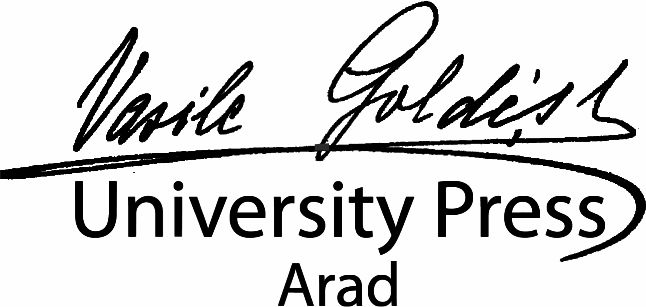 Proposal for Book SeriesPlease return this form to editura@uvvg.ro In order to evaluate your proposal, we invite you to fill in the form below. Proposals are considered based on the scope, topic, and international standing. Once the form has been sent to us, we will be able to initiate further discussions. As your proposal will be evaluated by our reviewers, we kindly ask you to allow us approximately one month before returning with a decision.Series detailsProposed series title:Editor(s) and affiliation(s): Please attach editor CVs to this proposalDetailed description of the seriesPlease provide a more detailed description of the series in a few paragraphs, following the points below:Please include details of the key aims and themes of the series and why you think this new series will make a valuable contribution to the field.Also explain the parameters or limits of the series. How will individual books in the series be similar?Include a description of the unique features of the series. What are the particular benefits offered by its content, scope, organisation and/or educational features? What needs does it aim to satisfy?Please provide four-five key selling/marketing points for the series. Description of the books in the seriesPlease indicate the type of books to be included in this series (monographs, edited collections, textbooks) and the number of titles to be published each year (a series should aim to publish at least 1 title per year)Also, please provide a publishing plan of the types and topics of books that might be included in the series, who you might approach to write them (their affiliation/ credentials).CompetitionPlease consider existing series in your field and discuss their strengths and weaknesses individually and specifically. You should describe how your series will be similar to, as well as different from, the competition in style, topical coverage, and depth. If there are similar series available, explain why you wish to create another series in this area. Mention titles, even if they compete with only a part of your series. Audience and MarketingWho will buy the books in your series, and why? Please consider the following:What is the main audience for the series – students, academics or practitioners?Please list any secondary markets that may exist for the series (e.g. academic associations, professional bodies, etc.)To which subject areas/fields will your series most appeal?Will your series include more research or teaching based books, or a mix of both?Please list 10 university courses where books from such a series could be adopted as textbooks, supplementary texts, or used in readers. Contact detailsPlease provide below complete contact information for all co-editors. Attach a full CV for each editor.Name:Job title:Work address:Telephone number:E-mail address(es):Skype:Short biography: